4 классТема урока: Олимпизм и олимпийское движение. Цель: формирование заинтересованности обучающихся занятиями физкультурой и спортом, развитие стойкого интереса к олимпийскому движению – проводнику мира, духовности, единства.Задачи урока:1. Пропаганда здорового образа жизни, распространение идей олимпизма.2. Сформировать сознательное отношение к необходимости заниматься физическими упражнениями.3. Дать учащимся знания об Олимпийском движении, олимпийских видах спорта, истории Олимпийских игр.4. Содействовать воспитанию патриотизма, гордости за успехи спортсменов.5. Воспитывать трудолюбие, настойчивость, толерантность и гуманизм.Ход урока.(учащиеся сидят на гимнастических скамейках друг напротив друга)1. Историческое путешествие.1 ведущий. Сегодня у нас необычный урок – Олимпийский. А много ли мы знаем об этих увлекательных соревнованиях?2 ведущий. Возможно, кто-то знает много, кто-то меньше, а кто-то вообще ничего. Потому мы приглашаем вас в путешествие во времени – в Древнюю Грецию (на экране за спиной чтецов иллюстрация рассказа).1 чтец. Олимпийский игры родились в Древней Греции в городе Олимпия на полуострове Пелопоннес. Зарождение их связывают с легендарным Гераклом.2 чтец. Игры проводились в честь бога Зевса. В храме была сооружена статуя Зевса из слоновой кости и золота скульптором Фидием.3 чтец. Соревнования проводились каждые 4 года и длились 5 дней. Победителей награждали оливковым венком. Греки вели отсчет времени по Олимпиадам, начиная с 776г. до н.э.4 чтец. Во время Олимпийских игр в Греции объявлялся «Священный мир» - экехерия. Любые конфликты были запрещены. Собирались посланцы разных греческих городов – атлеты и болельщики.5 чтец. Взять участие в играх могли только свободные граждане Греции – мужчины и юноши, которые не нарушали закон.Учитель. И как герольд на древнегреческом стадионе, я сей час обращаюсь к вам: «Достойны ли ваши представители принять участие в состязаниях?» (ребята отвечают «Axios! Axios!  Axios!»).2. Домашнее задание.Звучит музыка Сиртаки. Команды пробегают круг по залу. Капитан несет макет факела впереди. Команды выстраиваются напротив и приветствуют девизами.3. Танцевальная пауза.Звучит музыка Сиртаки,  девочки в туниках танцуют.4. Интеллектуальная дуэль.Учитель.  Тест на знание истории Олимпийских игр Древней Греции. Участники занимают места за компьютерами и отвечают на вопросы. Победитель получает вымпел «Пять колец».5. Веселая разминка.Учитель. Представители раскручивают волчок и получают задания. Команда берет необходимый инвентарь и готовит упражнения. Через несколько минут звучит музыка, и команды  показывают упражнения.6. Эстафетный марафон.Команды выстраиваются в колонну в заданном месте для участия в соревнованиях:Оливковый венок – игрок бежит до фишки, из коробочки берет листок или полоску, возвращается в команду; в конце вся команда склеивает венок победителю.Спартанцы – парами, держась за руки и удерживая головами мяч, всего надо перенести пять мячей в обруч.Марафон – игрок прокручивает на талии обруч, прыгает на скакалке, приседает с гантелями и возвращается в команду.7. Награда.Жюри выбирает лучшего игрока и награждает оливковым венком, что сделали команды своими руками.8. Динамическая игра «Пять колец».Команда держит руками обруч. По сигналу «раз!» - все двигаются по часовой стрелке; по  сигналу «два!» - все приседают; по сигналу «три!» - все поднимают обруч над головой; по сигналу «четыре!» - кладут обруч на пол и делают 1 шаг назад.9. Видеозал «Молодежь выбирает спорт!». Просмотр видеоролика.Учитель начальных классов государственного учреждения образования «Средняя школа № 11 г. Лиды» Гебень И.С.Приложение 1. Тест с ответами: “Олимпийские игр Древней Греции”1. Где прошли первые Олимпийские игры:
а) на горе Олимп
б) в городе Олимпия +
в) по всей Греции
г) в Афинах2. Кем, согласно греческой мифологии, были учреждены Олимпийские игры:
а) Зевсом
б) Гефестом
в) Гераклом +
г) Атлантом3. В каком году были проведены первые Олимпийские игры:
а) в 1200 году до н.э.
б) в 776 году до н.э. +
в) в 525 году до н.э.
г) в 630 году до н.э.4. В честь какого греческого бога проводились Олимпийские игры:
а) Зевса +
б) Посейдона
в) Аида
г) Аполлона5. Сколько дней длились Олимпийские игры в древности:
а) 3
б) 5 +
в) 7
г) 96. Кто мог принимать участие в Олимпийских играх:
а) любой желающий
б) греческие мужчины и женщины
в) только греческие женщины
г) только греческие мужчины +7. Как часто проводились Олимпийские игры:
а) каждые 2 года
б) каждые 4 года +
в) каждые 8 лет
г) каждые 10 лет8. Весь период проведения Игр делился на:
а) 2 части +
б) 3 части
в) 4 части
г) 5 частей9. Когда, согласно правилам, участник должен был начинать подготовку:
а) за год
б) за полгода
в) за 10 месяцев +
г) он не должен был готовиться10. Одним из главных состязаний Игр было:
а) фехтование
б) плавание
в) пятиборье +
г) десятиборье11. Какое состязание проводилось первым:
а) бег +
б) борьба
в) гонки на колесницах
г) пятиборье12. Что делали в первый день Игр:
а) проводили празднества в честь Зевса +
б) состязались в пятиборье
в) судьи раздавали атлетам призы
г) проводили тренировку13. В чем состязались по время Игр:
а) в плавании
б) в гимнастике
в) в фехтовании
г) в прыжках в длину +14. Гонки на колесницах проводились:
а) на второй день игр
б) на третий день игр +
в) на четвертый день игр
г) на пятый день игр15. Как называли участника Олимпийских игр:
а) гимнаст
б) атлет +
в) тяжеловес
г) боксер16. С каким событием в Греции начали проводить Олимпийские игры:
а) с заключением мира после войны
б) с созданием Афинского союза
в) с проведением празднеств в честь богов +
г) с выбором стратегов17. В каком состязании неофициально могли участвовать женщины:
а) в борьбе
б) в беге
в) в гонках на колесницах +
г) в метании диска18. Что запрещалось делать во время проведения Игр:
а) воевать на территории Греции и её колоний +
б) торговать
в) проводить другие мероприятия
г) работать19. Как называли победителей Олимпийских игр:
а) чемпионы
б) олимпийцы
в) олимпионики +
г) призеры20. Где проводились конные состязания:
а) на ипподроме +
б) на стадионе
в) на арене цирка
г) на главной площади городаПриложение 2.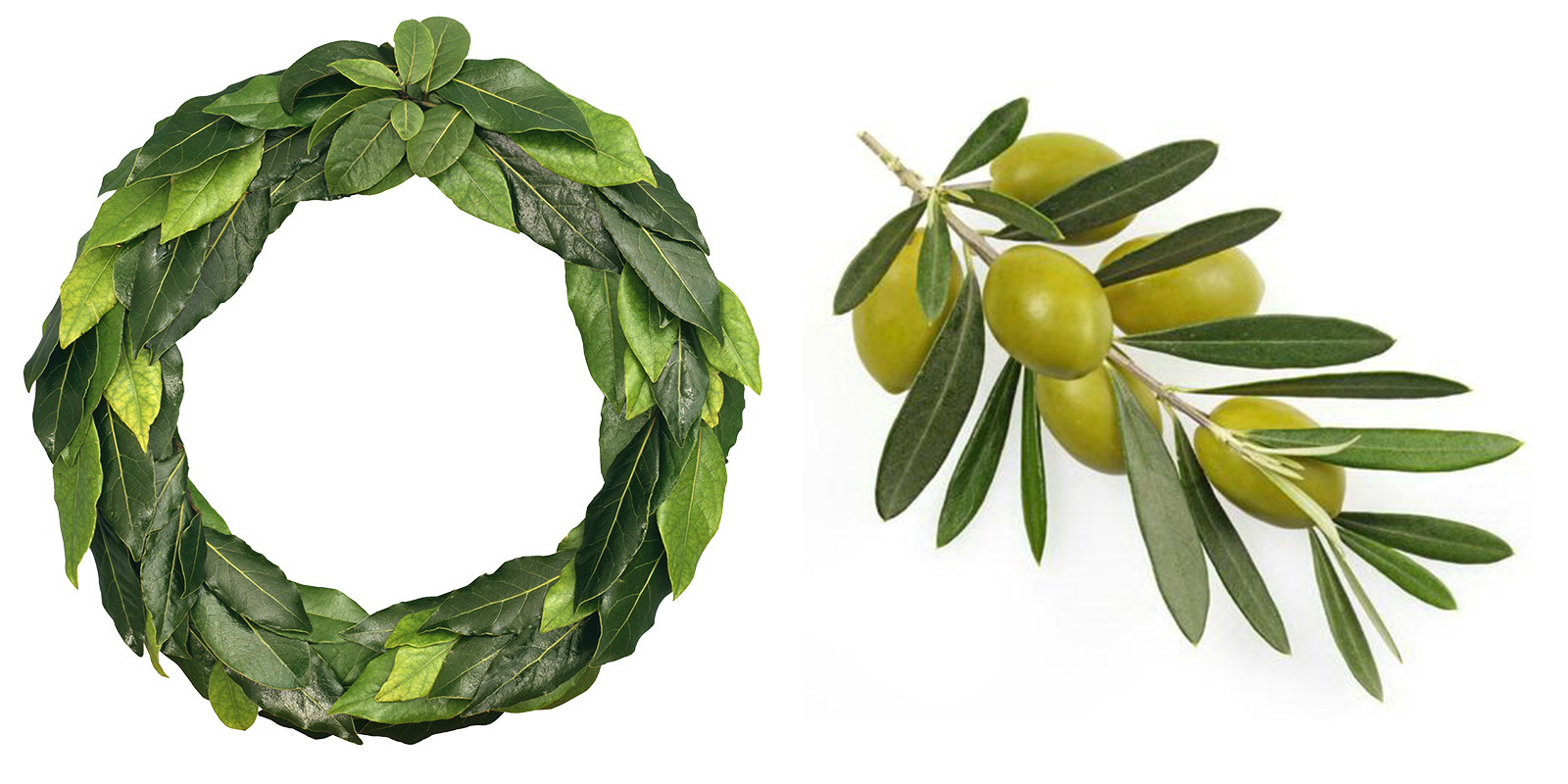 